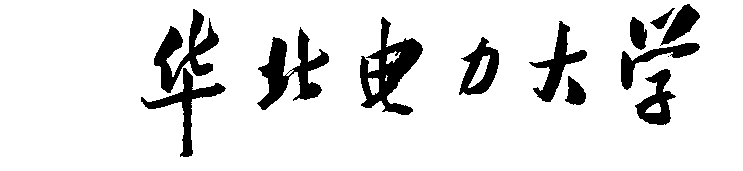 实践时间：  年  月 至  年  月说明1．专业实践是博士专业学位研究生培养的必修环节。学生在学习期间应结合所承担的企业大型或重大工程项目，围绕其研究方向开展专业实践，着重培养工程技术创新与组织管理能力。具体实践形式、内容、时间由导师团队根据工程博士生情况制定，并在导师团队指导下完成。全日制工程博士生须有累计不少于1年的专业实践经历。非全日制专博可结合工作岗位灵活实践。2．专业实践结束后，博士专业学位研究生需提交实践总结报告，报告应不少于10000字。3．专业实践总结报告经校内外导师审核并给出评价意见，由学院考核通过后确定最终成绩，记1学分。4．报告相关技术或数据如涉及保密问题，请注意脱密处理。撰写提纲一、专业实践概况（简要介绍专业实践主题、实践单位基本情况、实践时间、实践课题来源、实践目的、意义、方式等）二、专业实践主要内容与成效三、心得体会（结合实践内容，陈述专业实践对本人学位论文的贡献以及在专业知识、职业素养、解决实际问题的能力等方面的实践体会）姓名学号学位类别（领域）实践单位名称校内导师企业导师